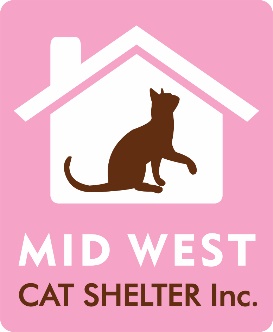 	MID WEST CAT SHELTER INCBOARD OF MANAGEMENT NOMINATION FORMNAME OF NOMINEE .............................................................................................................................. for the position of................................................................................................................................ on the MWCS Board of Management in accordance with Association Rule 10.NOMINATED BY  (Current Member)................................................................ SECONDED BY (Current Member) ...................................................................
IF NOMINATION ACCEPTED - NOMINEE TO SIGNI am in full support of the Vision Mission and Values of the organisation and agree to comply with the MWCS Code of Conduct Policy. I have read and understand the Rules of the Association as stated in the MWCS Constitution and agree to uphold the objectives of the Association and be bound by those rules.Signature:……………………………………….......................................…. Date:…………………………………………………SKILLS & QUALIFICATIONS RELEVANT TO THE POSITION............................................................................................................................................................... ..............................................................................................................................................................................................................................................................................................................................KNOWLEGDE AND EXPERIENCE RELEVANT TO THE POSITION....................................................................................................................................................................................................................................................................................................................................................................................................................................................................................................................................................................................................................................................................